Прошел премьерный показ социального спектакля6 марта 2018 года на базе МАОУ «СОШ № 12» г. Сыктывкара состоялась премьера социального спектакля. Данный проект стартовал в ноябре 2017 года и собрал учащихся и педагогов, увлеченных этой новой для города формой социального творчества и общения. Поделились этой технологией ребята из города Киров. В этом городе уже на протяжении ряда лет проходят фестивали социальных театров. По задумке авторов технологии, Социальный спектакль придаёт видимость злободневным вопросам, актуализирует темы, которые обсуждают ежедневно. Это способ отражения проблем и если есть тема, которая волнует, то можно поставить театральную постановку и попытаться найти ключики к ее решению. К этому располагает и форма проведения социального спектакля, в которой ребята-актёры не просто в форме монолога что-то рассказывают, а общаются с залом, отвечают на вопросы и сами задают их зрителям. В течение нескольких месяцев ребята и педагоги МАОУ «СОШ №12», МАОУ «СОШ №4», МАОУ «СОШ №24» и ГПОУ РК «Колледж культуры имени В.Т. Чисталёва» работали над созданием социального спектакля на тему школьной жизни. Идея и весь сценарий рождались в ходе работы над проектом. В итоге получилась постановка, связанная с выбором образа жизни, отношения к людям, подчинением сильному, желанием быть принятым и ложной дружбой и т.д.Представленные события нашли отклик у зрителей. Состоялся интересный диалог зала с ребятами-актерами. Спектакль никого не оставил равнодушным. Поздравляем с успешным дебютом!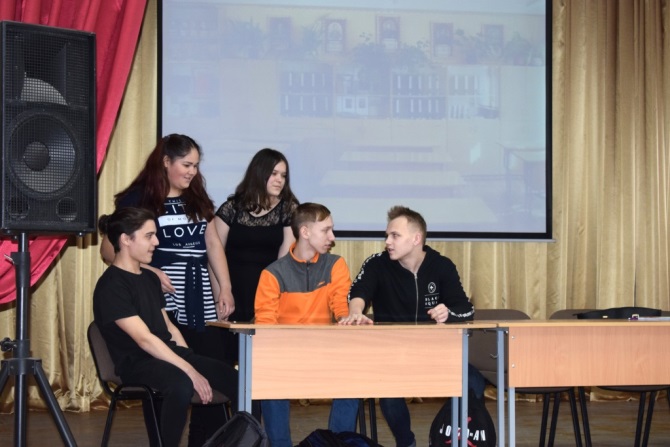 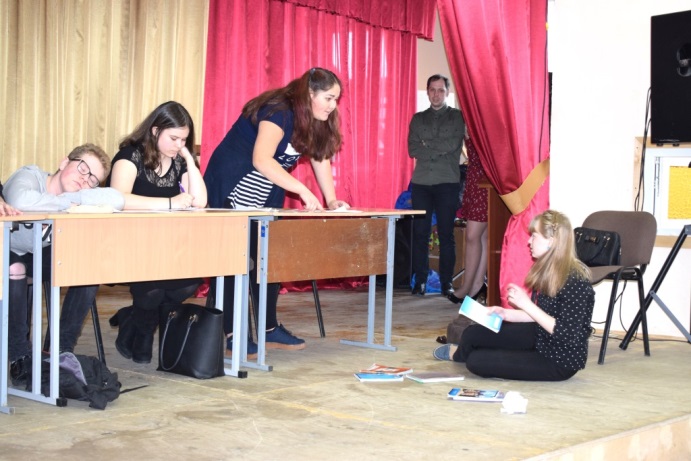 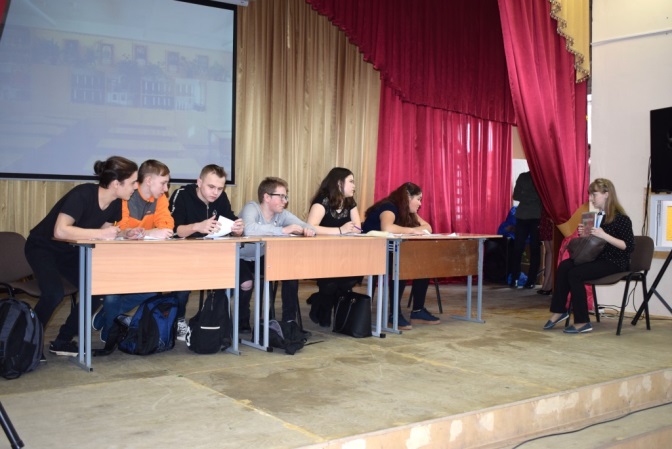 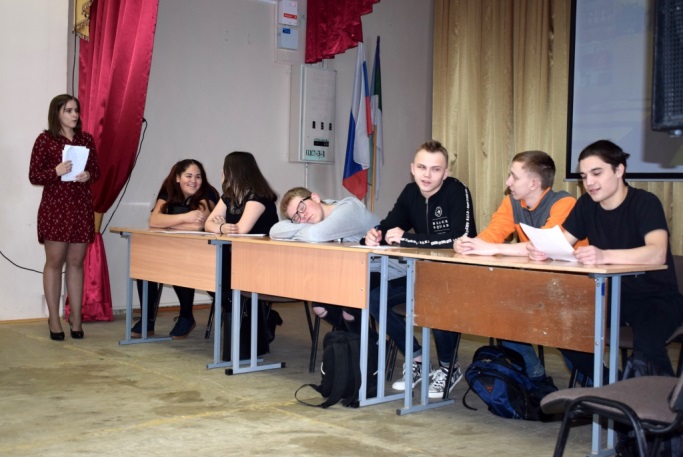 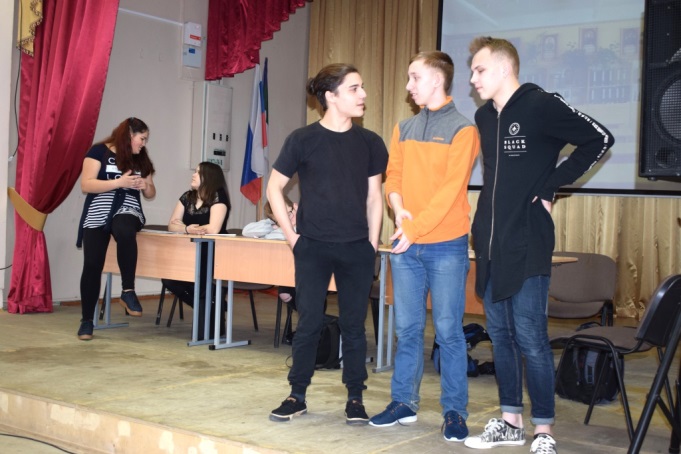 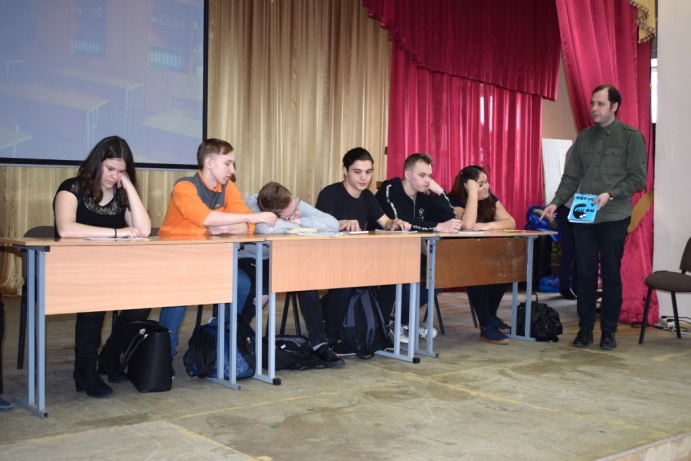 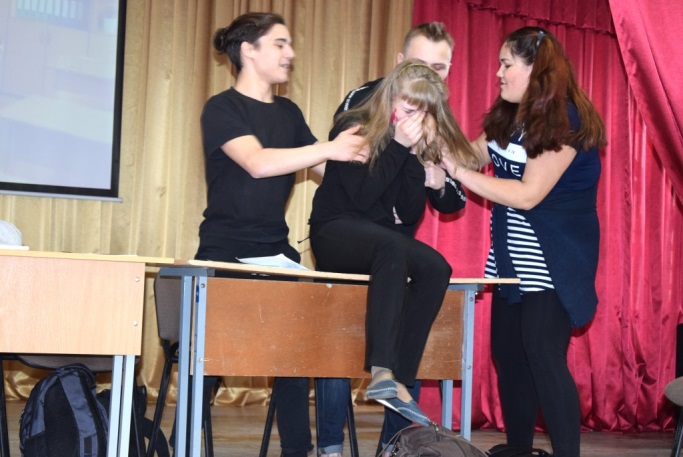 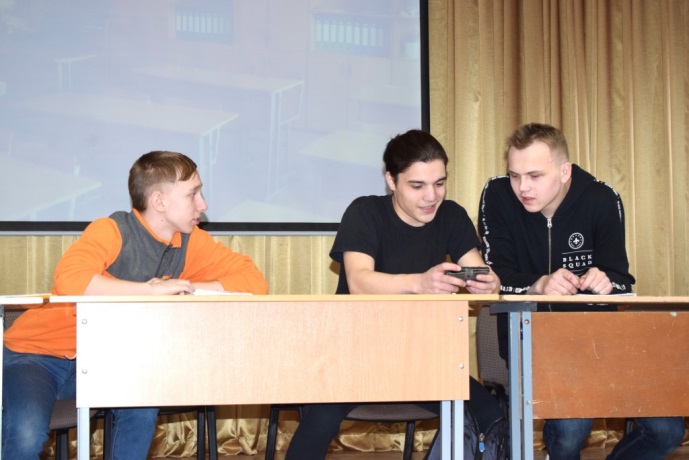 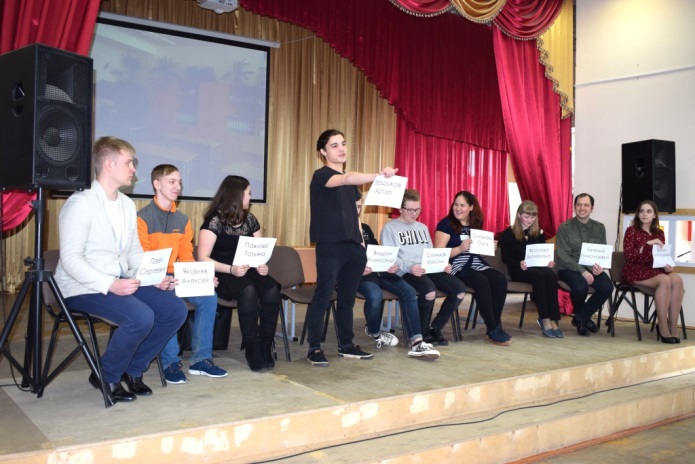 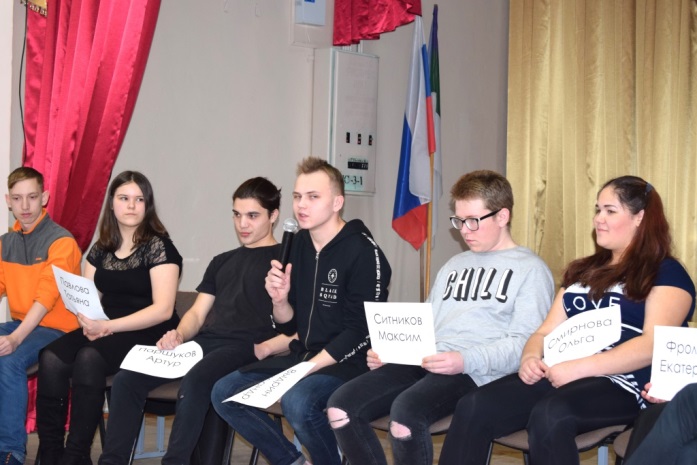 